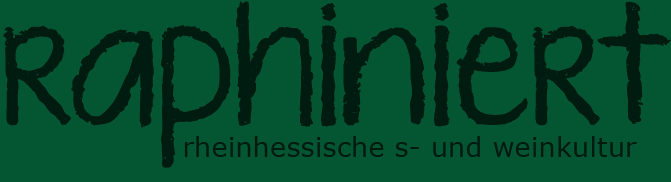 Zum WeinHandkäs´mit MusikBalsamico bianco/rote Zwiebeln/Salzbutter/Graubrot			  5,00 €würziges Bruschettamit hausgemachtem Pesto und marinierten Tomaten		5,80 €			gebackener FetakäseAnti-Pasti/Salat/Baguette		9,50 €Flammkuchen „klassisch“Sauerrahm/ Rauchschinken/ Zwiebeln		7,50 €Flammkuchen „RAPHINIERT“Sauerrahm/ Rucola/ Tomate/ Parmaschinken/ Parmesan		8,50 €Flammkuchen „Spargel“Sauerrahm/grüner Spargel/Ziegenkäse/Erdbeeren		9,50 €		SalateBeilagensalat		3,50 €kleiner Salatsaisonaler Blattsalat/ gebratene Champignon /geröstete Kürbiskerne/ Baguette		8,50€			bunter Salattellersaisonaler Blattsalat/ marinierten Hähnchenbruststreifen/Balsamico/Bruschetta	12,50 €Für die Kleinenkleines Schnitzel mit belgischen Pommes	5,50 €HauptspeisenSchnitzel vom Schweingebratene Pilze/ Rahmsoße/Zwiebeln/SalatBratkartoffeln oder belgische Pommes		13,50 €Pasta „Spargel/Garnelen“gebratener grüner Spargel/Chili/Knoblauchgarnelen/Rucola/Grana Padano		16,50 €saftiges Rumpsteak (Black Angus ca. 220g Rohgewicht)Portweinzwiebeln/Kräuterbutter/Bratkartoffeln/ Salat	19,50 €„Gau-Algesheimer Türmchen“Medaillons vom Schweinefilet/Kartoffelrösti/Bohnengemüse/Hagebutten-Jus/Frischkäse	16,50 €„Kronenhof-Burger“180 Gr Rindfleisch/knuspriger Bacon/Gurken-Relish/BbQ-Zwiebeln/belgische Pommes/Krautsalat	14,50 €vegetarische Ravioli Brokkoli-Pilzgemüse/Frischkäse/Kirschtomaten				 12,50 €DessertRhabarber-Millefeuille								 mit süßem Mascarpone-Schlag							 5,50 €